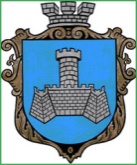 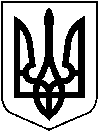 УКРАЇНАВІННИЦЬКОЇ ОБЛАСТІМІСТО ХМІЛЬНИК                                      РОЗПОРЯДЖЕННЯМІСЬКОГО ГОЛОВИвід “03 ” серпня  2022 р.                                                                               №317 -рПро створення комісії з огляду (оцінки) будівель (споруд, приміщень) закладів культури Хмільницької  міської територіальної громади        Відповідно до доручення Прем’єр-міністра України від 10.06.2022 р. № 14529/1-22,  з метою забезпечення стійкого функціонування об’єктів культури в умовах воєнного стану,  керуючись ст.ст.42, 59 Закону України “Про місцеве самоврядування в Україні”:Створити Комісію з огляду (оцінки) будівель (споруд, приміщень) закладів культури Хмільницької міської територіальної громади  у наступному  складі:СТАШКО АндрійВолодимирович                     заступник міського   голови з питань                                                            діяльності  виконавчих  органів міської  ради,голова комісії                                                               ЦУПРИНЮК Юлія Степанівна              КОЛОМІЙЧУК Валерій Петрович                                             ЗАГНИБОРОДА  МихайлоМиколайович                  начальник відділу культури і туризмуХмільницької міської ради, заступник голови комісіїначальник відділу цивільного захисту,   оборонної  роботи та взаємодії з                                                       правоохоронними органами Хмільницької     міської радиінспектор управління   містобудування та  архітектури  Хмільницької міської радиКИЄНКО ГалинаГригорівнаначальник Управління житлово- комунального  господарства та комунальної власності   Хмільницької міської радиЧОРНА АллаМихайлівназаступник начальника Хмільницького   управління  ГУ  Держпродспоживслужби у   Вінницькій області  (за згодою)ВИШНЕВСЬКИЙ Роман Олегович       ШУМИГОРА Юлія Василівна               КОНДРАТОВЕЦЬ Юрій Григорович     провідний фахівець відділу організації пожежно-профілактичної роботи та заходів  цивільного захисту  Хмільницького районного управління ГУ ДСНС України у   Вінницькій області (за згодою)голова постійної комісії Хмільницької міської ради з  питань охорони здоров'я, освіти, культури,молодіжної політики та спорту (за згодою)голова постійної комісії Хмільницької  міської ради з питань планування соціально-економічного                                                                                                                     розвитку, бюджету, фінансів,            підприємництва, торгівлі та послуг,  інвестиційної та регуляторної політики (за     згодою)           2.  Комісії протягом серпня місяця 2022 року провести обстеження та скласти відповідні акти.           3. Контроль за виконанням цього розпорядження покласти на заступника міського голови з питань діяльності виконавчих органів міської ради             Андрія Сташка.         Міський голова                                                     Микола ЮРЧИШИН                               Сергій МАТАШ  Андрій СТАШКО  Валерій КОЛОМІЙЧУК  Олександр ОЛІЙНИК  Надія БУЛИКОВА  Юлія ЦУПРИНЮК   Михайло ЗАГНИБОРОДА  Галина КИЄНКО  Алла ЧОРНА  Роман ВИШНЕВСЬКИЙ  Юлія ШУМИГОРА  Юрій КОНДРАТОВЕЦЬ